lMADONAS NOVADA PAŠVALDĪBA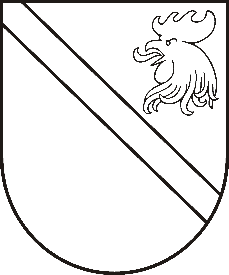 Reģ. Nr. 90000054572Saieta laukums 1, Madona, Madonas novads, LV-4801 t. 64860090, fakss 64860079, e-pasts: dome@madona.lv ___________________________________________________________________________MADONAS NOVADA PAŠVALDĪBAS DOMESLĒMUMSMadonā2018.gada 28.februārī							Nr.47									(protokols Nr.3, 7.p.)Par dzīvokļa Dārza ielā 12-4, Lazdonā atsavināšanu Madonas novada pašvaldība ir saņēmusi Lazdonas pagasta pārvaldes 05.02.2018. vēstuli Nr. LAZ/1-09/18/4 ar lūgumu izskatīt jautājumu par pašvaldībai piederošā nekustamā īpašuma – dzīvokļa Dārza ielā 12-4, Lazdonā, Lazdonas pagastā, Madonas novadā, atsavināšanu uz īrnieces xxx vārda.Pievienots dzīvokļa Dārza ielā 12-4, Lazdonā, Lazdonas pagastā, Madonas novadā īrnieces xxx, personas kods xxx iesniegums, reģistrēts Madonas novada pašvaldības dokumentu reģistrācijas sistēmā 13.07.2017. ar numuru MNP/2.1.3.7./17/907. Ar īrnieci xxx apsaimniekotājs SIA „Madonas namsaimnieks”  ir noslēdzis  dzīvojamās telpas īres līgumu 2010.gada 15.janvārī. Īres un komunālo maksājumu parāda nav.  Citas pilngadīgas personas dzīvoklī nav deklarētas. Nekustamais īpašums - dzīvoklis Dārza ielā 12-4, Lazdonā, Lazdonas pagastā, Madonas novadā ar kadastra Nr.70669000232 sastāv no 2-istabu dzīvokļa 41,3 kv.m platībā un kopīpašuma 413/3590 domājamo daļu no daudzdzīvokļu mājas (kadastra apzīmējums 70660020141001), no būves (kadastra apzīmējums 70660020141002) un zemes (kadastra apzīmējums 70660020141)  reģistrēts Madonas rajona tiesas Zemesgrāmatu nodaļas Lazdonas  pagasta zemesgrāmatas nodalījumā Nr. 109-4 uz Madonas novada pašvaldības vārda. Publiskas personas mantas atsavināšanas likuma (turpmāk tekstā – Atsavināšanas likums) 4. panta ceturtās daļas 5. punkts nosaka, ka Atsevišķos gadījumos publiskas personas nekustamā īpašuma atsavināšanu var ierosināt šādas personas: īrnieks vai viņa ģimenes loceklis, ja viņš vēlas nopirkt dzīvojamo māju, tās domājamo daļu vai dzīvokļa īpašumu šā likuma 45.pantā noteiktajā kārtībā. Atsavināšanas likuma 45.panta trešā un ceturtā daļa nosaka: (3) Atsavinot valsts vai pašvaldības īpašumā esošu viendzīvokļa māju vai dzīvokļa īpašumu, par kuru lietošanu likumā "Par dzīvojamo telpu īri" noteiktajā kārtībā ir noslēgts dzīvojamās telpas īres līgums, to vispirms rakstveidā piedāvā pirkt īrniekam un viņa ģimenes locekļiem.(4) Īrnieks vai viņa ģimenes locekļi var pirkt īrēto viendzīvokļa māju vai dzīvokļa īpašumu, ja:1) īrnieks un viņa ģimenes locekļi ir noslēguši notariāli apliecinātu vienošanos par to, kurš vai kuri no viņiem iegūs īpašumā īrēto viendzīvokļa māju vai dzīvokļa īpašumu;2) tiesā nav celta prasība par īres līguma izbeigšanu.Saskaņā ar Atsavināšanas likuma 8. panta otro daļu un septīto daļu: nosacīto cenu atbilstoši mantas vērtībai nosaka mantas novērtēšanas komisija.2017.gada 10.oktobrī nekustamā īpašuma - dzīvokļa Dārza ielā 12-4, Lazdonā, Lazdonas pagastā, Madonas novadā novērtējumu veicis sertificēts vērtētājs Māris Kauliņš (apliecība Nr.77) un Jānis Freibergs (sertifikāts Nr.5). Saskaņā ar nekustamā īpašuma novērtējumu, nekustamā īpašuma tirgus vērtība uz 2017.gada 10.oktobri  ir EUR 7200,00 (septiņi  tūkstoši divi simti euro 00 centi).Par nekustamā īpašuma novērtēšanu Madonas novada Lazdonas pagasta pārvalde ir veikusi pakalpojuma apmaksu EUR 145,20 (viens simts četrdesmit pieci euro 20 centi). Par nekustamā īpašuma ierakstīšanu Zemesgrāmatā Madonas novada Lazdonas pagasta pārvalde ir samaksājusi EUR 166,87 (viens simts sešdesmit seši euro 87 centi). Saskaņā ar Atsavināšanas likuma 47. pantu Publiskas personas mantas atsavināšanā iegūtos līdzekļus pēc atsavināšanas izdevumu segšanas ieskaita attiecīgās publiskās personas budžetā. Atsavināšanas izdevumu apmēru nosaka Ministru kabineta paredzētajā kārtībā.	Saskaņā ar MK noteikumu Nr. 109 „Kārtība, kādā atsavināma publiskas personas manta” 38. pantu, Atvasināto publisko personu vai to iestāžu mantas atsavināšanas izdevumu apmēru un kārtību, kādā atvasināto publisko personu vai to iestāžu mantas atsavināšanā iegūtie līdzekļi ieskaitāmi attiecīgās atvasinātās publiskas personas budžetā, nosaka attiecīgās atvasinātās publiskās personas lēmējinstitūcija.Noklausījusies Lazdonas pagasta pārvaldes vadītāja J.Rieksta sniegto informāciju, pamatojoties uz Publiskas personas mantas atsavināšanas likuma 8., 45. pantu, MK noteikumu Nr. 109 „Kārtība, kādā atsavināma publiskas personas manta” 38. pantu, ņemot vērā 20.02.2018.  Finanšu un attīstības komitejas atzinumu, atklāti balsojot: PAR – 12 (Agris Lungevičs, Zigfrīds Gora, Ivars Miķelsons, Antra Gotlaufa, Artūrs Grandāns, Gunārs Ikaunieks, Valda Kļaviņa, Andris Sakne, Rihards Saulītis, Aleksandrs Šrubs, Gatis Teilis, Kaspars Udrass), PRET – NAV,  ATTURAS – NAV,  Madonas novada pašvaldības dome  NOLEMJ:Nodot atsavināšanai nekustamo īpašumu - dzīvokli Dārza ielā 12-4, Lazdonā, Lazdonas  pagastā, Madonas novadā, kas sastāv no 2-istabu dzīvokļa 41,3 kv.m platībā un kopīpašuma 413/3590 domājamām daļām no daudzdzīvokļu mājas (kadastra apzīmējums 7066 002 141 001), kopīpašuma 413/3590 domājamām daļām no būves (kadastra apzīmējums 7066 002 0141 002)  un zemes (kadastra apzīmējums 7066 002 0141), to pārdodot  īrniecei xxx, personas kods xxx. Noteikt nekustamā īpašuma nosacīto cenu EUR 7500.00 (septiņi tūkstoši pieci simti  euro 00 centi), nosakot pirmo iemaksu par nekustamo īpašumu 10% apmērā no nosacītās cenas un nosakot nomaksas termiņu 12  mēneši.Uzdot Juridiskajai nodaļai nosūtīt īrniecei xxx, personas kods xxx, nekustamā īpašuma atsavināšanas paziņojumu normatīvajos aktos noteiktajā kārtībā.Domes priekšsēdētājs					A.Lungevičs